Kérelema Vitéz János Kollégium épületében történő szobacseréhezIndoklás:………………………………………………………………………………………………………………………………………………………………………………………………………………………………………………………………………………………………………………………………………………………………………………………………………………………………………………………………………………………………………………………………………………………………………………………………………………………………………………………………………………………………………………………………………………………………………………………………………………………………………………………………………………………………………………………Kelt.: ………………………………..							…………………………………………..									Hallgató aláírása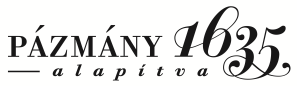 Pázmány Péter Katolikus EgyetemVitéz János Kollégium2500 Esztergom, Kossuth utca 25.   kollegium@btk.ppke.huIntézményi azonosító: FI79633Hallgató neve:Neptun kódja:Jelenlegi szobaszám:Új szobaszám: